Verband für Kleine Münsterländer e.V.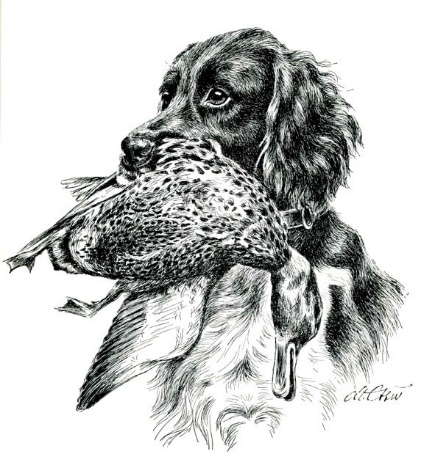 - Landesgruppe Hessen e.V. -Mitglied im JGHV Nr. 2308HerrnKlaus-Dieter Schmandt Neuhöfer Weg 935415 PohlheimBESTELLUNGHiermit bestelle ich verbindlich die folgenden Vereinsartikel:Name	Telefon (für Rückfragen)AnschriftDatum und UnterschriftPos.BezeichnungMengeEinzelpreisSumme1Hutnadel6,-- €1aHutnadel-Sticker m. LG-Hessen-Logo1,-- €2KlM-Autoaufkleber4,-- €2aAutoaufkleber BVSP LG-Hessen1,-- €3Info-Heft1,50 €4Baseball-Kappe grün17,-- €5Baseball-Kappe orange17,-- €6  Baseball-Kappe neon-orange17,-- €7Baseball-Kappe neon-grün17,-- €8Stofftasche LG-Hessen-Logo1,-- €PORTOPORTOBerechnung nach AufwandBerechnung nach AufwandGesamtbetrag